                  Ulica Nikole Jurišića 1/V, 10 000 Zagreb,  Tel: 01 7789224, Mob:  099 33 84 553    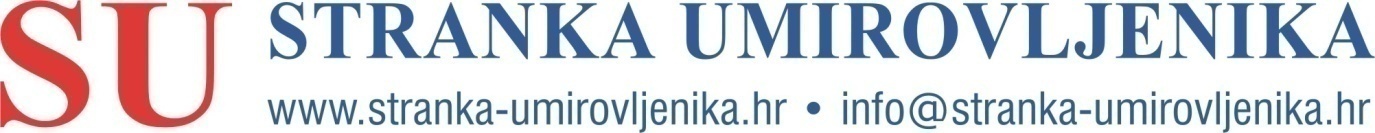 PROGRAM RADA ZA 2021. GODINUOvaj Program rada sačinjen je sukladno usvojenom programu rada Stranke umirovljenika za mandatno razdoblje od 2020. do 2024. godine. Nastavak je i kontinuitet započetih aktivnosti iz prethodnih Programa rada Stranke umirovljenika.                                                                                                             Kroz ovaj Program rada, želimo stvoriti uvjete za umirovljenike dostojne za život čovjeka. Želimo se izboriti za dostojanstveni život umirovljenika i olakšati im prilagodbu u mirovini nakon odrađenog radnog vijeka. Cilj nam je isto tako izboriti se i za što veća socijalna i društvena prava mladih, ljudi treće životne dobi, branitelja, nezaposlenih, blokiranih i socijalno ugroženih građanki i građana RH.Temeljno opredjeljenje programa je realizacija ujedinjenja umirovljeničkih opcija pod nazivom Savez umirovljenici zajedno (SUZA). Možda je za neke to teško ostvariv cilj ali moramo se složiti da je to dugoročno politički jedino ispravno jer na taj način postajemo prepoznatljiva i snažna politička opcija  te nezaobilazni partneri na političkoj sceni. Uzimajući u obzir iskustvo koje imamo vezano uz osnivanje i pokretanje Bloka umirovljenici zajedno za očekivati je kako možemo ponovno polučiti sličan uspjeh.Postavljeni cilj možemo ostvariti na dva načina:Ujediniti se sa srodnim strankama i umirovljeničkim udrugama, potpisati Povelju o suradnji te kao umirovljenička opcija izaći samostalno na predstojeće lokalne izboreUspješno završiti pregovore s drugim političkim opcijama na lokalnim razinama i potpisati koaliciju o suradnji Pri tome je potrebno promovirati ideju Umirovljeničkog kutka koji smo realizirali u našim prostorijama u središnjici stranke.Cilj nam je da resorno ministarstvo, jedinice lokalne uprave i samouprave te sve one koji žele pomoći u brizi oko starijih osoba potaknemo na poduzimanje konkretnih poteza u otvaranju Umirovljeničkog kutka. Razlozi su višestruki, a osobito jer se zalažemo da naši stariji sugrađani ostanu što duže u svojim domovima, da se ne osjećaju zapostavljeno, usamljeno i napušteno.  Nadalje na taj način bi se smanjio broj zahtjeva za korištenjem Domova umirovljenika i olakšao svakodnevni život obiteljima koje se brinu o svojim starijim članovima. Imajući na umu kako brojni umirovljenici nisu sretni što moraju koristiti usluge domova želja nam je da diljem Hrvatske osobe starije životne dobi mogu koristiti pogodnosti koje im pruža naš projekt. Naime uz vrlo skromna ulaganja može im se pružiti drugi dom u kojem će im bez obzira na stranačku pripadnost, ideologiju ili bilo koju drugu različitost biti omogućeno da besplatno:Izmjere tlak i indeks tjelesne masePročitaju dnevni tisakIzmjere jednom tjedno razinu šećera u krviDobiju drugo liječničko mišljenje na temelju svojih nalazaObave UZV pregled prostate i mokraćnog mjehuraDobiju pravnu pomoć i savjeteJednom dnevno besplatno konzumiraju šalicu ili čašu bezalkoholnog napitka (kava, čaj, voda, sok)Posude knjigeKoriste WI FI mrežuProvode vrijeme uz društvene igreUz lokalne teme i nametanje rješenja koje se odnose na umirovljenike u gradskim i općinskim ili županijskim sredinama potrebno je i nadalje promovirati i isticati naše nacionalne ciljeve poput usvajanja Deklaracije o pravima starijih osoba, pravobranitelja za starije osobe, promjena formule za izračunavanje mirovine, izmjene izračuna mirovina te jednokratno, ali ne linearno,  povećanje iznosa svih mirovina za 15%.Deklaracija o pravima starijih osobaPolazna osnova prijedloga Stranke umirovljenika za donošenje Deklaracije je potreba za utvrđivanjem zajedničke strategije rješavanja problema umirovljenika i starijih ljudi u skladu s Europskim i svjetskim standardima. U nekim Europskim zemljama takva vrsta dokumenata je usvojena i njima su utvrđena temeljna prava umirovljenika i ljudi starije dobi. Dobar primjer za to je Toledo pakt u Španjolskoj koji je usvojen još 1995. godine konsenzusom svih parlamentarnih stranaka i socijalnih partnera. U to smo se uvjerili u razgovoru  s predstavnicima umirovljeničkih stranka koje su bile na osnivanju Europskog udruženja umirovljeničkih stranka (EPPA) koje je Stranka umirovljenika osnovala 2016 godine u Samoboru.U Republici Hrvatskoj posljednjih godina umirovljenici i stariji ljudi su u sve težem položaju jer su mirovine smanjene u prosjeku 37% posto prosječne plaće zaposlenih. Prema objektivnim mjerilima, koja se primjenjuju u Europskoj uniji, svako zaostajanje prosječnih mirovina na ispod 60 posto prosječne plaće dovodi umirovljenike u zonu siromaštva.Mirovine u Republici Hrvatskoj ne smiju se svesti na oblik socijalne pomoći, već se moraju definirati kao zarađeno i uplatama doprinosa zasluženo vlasničko pravo, zajamčeno Ustavom i zakonima. Stoga, ovakvim dokumentom Republika Hrvatska, kao demokratska i socijalna država, koja jamči prava i pravednost svim svojim građanima, jasnije i detaljnije određuje prava starijih ljudi, bazirana na Ustavu RH, na Rezolucijama UN-a i temeljnim dokumentima Europske unije.Deklaracija polazi od osnovne definicije mirovine utemeljene na članku 1. Ustava u kojem se naglašava da je Republike Hrvatska „i socijalna država“, članku 3. Ustava kojim je zajamčena „socijalna pravda“, člankom 48. koji „ jamči pravo vlasništva “ te članku 63. Ustava u kojem se ističe „ pravo na dostojan život “.Pravobranitelj za umirovljenike i starije osobe…Koji će voditi skrb o  umirovljenicima i starijim osobama te njihovim pravima kroz:        Centre za socijalnu skrb, umirovljeničke udruge, centre za palijativnu skrb, dnevne boravke za umirovljenike i starije osobe, domova za stare i nemoćne ali i za građane u potrebi, neovisno dali su u umirovljeničkoj populaciji ili su iz drugih razloga dovedeni u tu situaciju.Promjena formule za usklađivanje mirovina…                                                                            U situaciji kada prosječna mirovina u odnosu na prosječnu plaću iznosi 37,46% ili 2.318,00 kuna apsolutni prioritet u rješavanju  problema umirovljenika i njihovog  siromaštva je izmjena dosadašnje formule za usklađivanje  mirovina. Ukupni realni pad ili ukupni zaostatak mirovine za rastom plaća od 1999. godine od kada se primjenjuje formula za usklađivanje mirovina iznosi13,84%. Kako bi se promijenila ovakva situacija potrebno je mirovine usklađivati ne samo s porastom plaća i životnih troškova već automatski povećavati sa rastom BDP-a.Zadaće predsjedništvaPrioritet u radu članova predsjedništva je na širenju i kadrovskom jačanju ustrojstvenih oblika. Isto tako naša opcija je i ujedinjenje umirovljeničkih političkih opcija ali i udruga sa istim predznakom, a opet sa ciljem jačanja utjecaja na donošenje odluka koje se tiču gore navedenih skupina. Imamo dovoljno vremena da do lokalnih izbora 2021. godine to i ostvarimo. Uz maksimalne napore treba se prilagoditi kadrovskim, ustrojstvenim oblicima i financijskim mogućnostima stranke. Ovaj Program rada sačinjen je sukladno usvojenom programu rada Stranke umirovljenika za mandatno razdoblje 2020. – 2024. godine i maksimalno prilagođen financijskim mogućnostima koje nam omogućuju novčana sredstva dobivena iz državnog proračuna i od raznih donatora, a sve prikazano kroz Financijski plan za 2019. godinu koji je sastavni dio ovog programa.  U Zagrebu, 19. 12. 2020. godine.       									  Predsjednik SU								                   Lazar Grujić dipl. oec.